Министерство образования и науки Республики ДагестанГКОУ «Кизлярская гимназия-интернат  «Культура мира»Беседа "Сострадание. Право на лучшую жизнь" 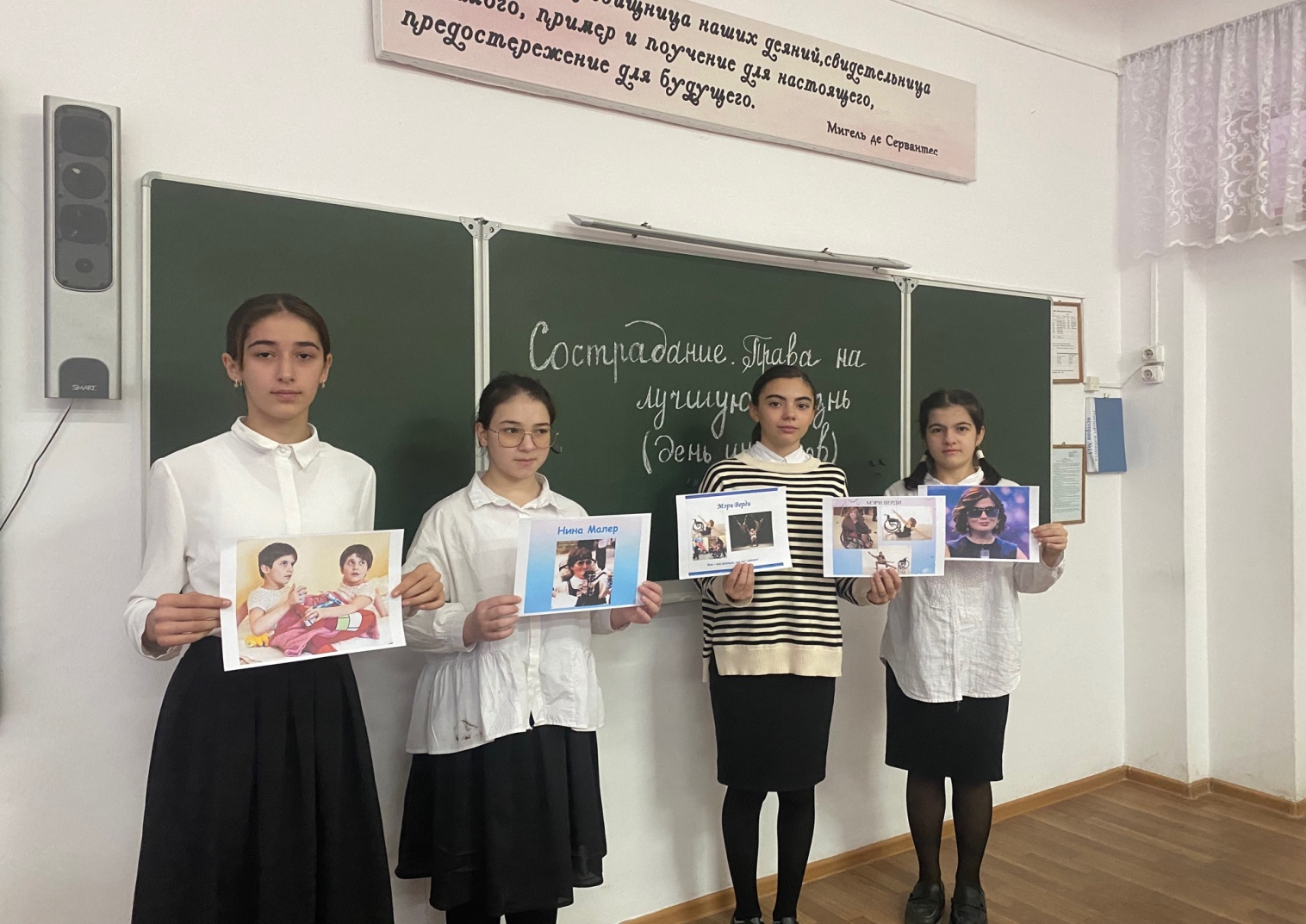 Провела: Кл. рук. 7«б» Муртазалиева Б.М.Кизляр 2022 "Сострадание. Право на лучшую жизнь" (День инвалидов)Цель: привлечь внимание школьников к проблемам людей-инвалидов; способствовать развитию нравственных качеств учащихся;обучать навыкам группового взаимодействия.Ход занятияВоспитатель: читает стихотворение “Ступени”, автор мальчик Антон, 12 лет.Ступени, ступени, ступени. Они повсюду.Ступени в магазине, ступени в школе, ступени в метро,Ступени в автобусе, ступени на входе в кухню.Ступени у моей кровати, ступени в моем доме.Ступени мешают мне делать то, что я хотел бы сделать.Ступени на моем пути в библиотеку,И я не могу прочесть книгу.Ступени делают меня печальным, злым и угнетенным,Обеспокоенным и болезненным,Испуганным и нервным.Ступени – это мрачный сумрак.О, если бы было можно словно бульдозером убрать все эти ступени,Все эти ступеньки!Воспитатель: Какое странное стихотворение написал 12-летний мальчик! Почему Антон так не любит ступени? (Он инвалид-колясочник). Мы с вами каждый день преодолеваем сотни ступеней и не замечаем этого. А для многих людей-инвалидов ступени становятся непреодолимым препятствием.Традиционно его принято праздновать 3 декабря. Так постановила в 1992 году Организация Объединенных Наций. Обычно в этот день принято привлекать внимание к проблемам инвалидов, к защите их достоинства, прав и благополучия.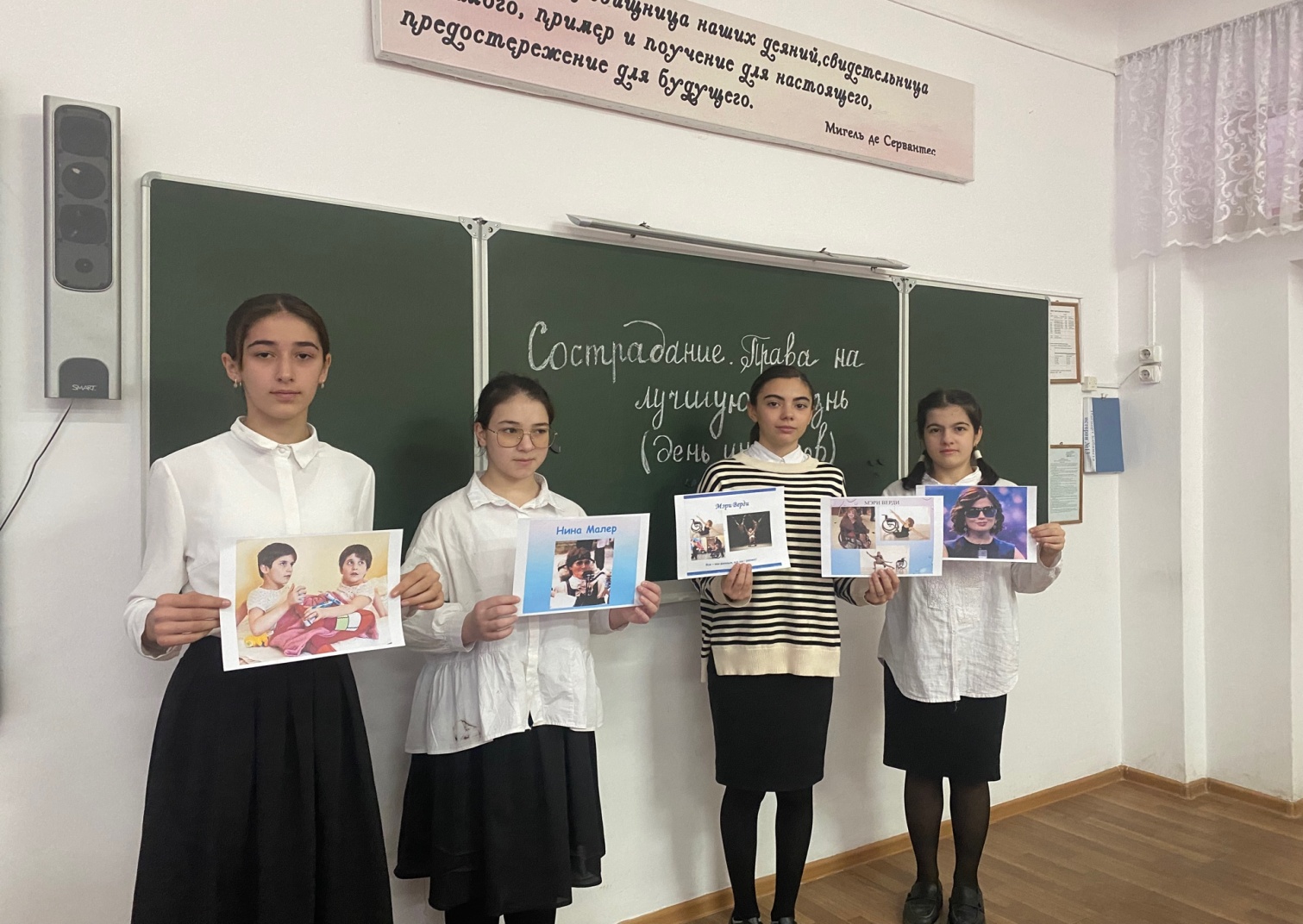 Проведение 3 декабря Международного дня инвалидов направлено на привлечение внимания к проблемам инвалидов, защиту их достоинства, прав и благополучия, на привлечение внимания общества на преимущества, которые оно получает от участия инвалидов в политической, социальной, экономической и культурной жизни. 
Цели, ради которых этот день был провозглашен, — полное и равное соблюдение прав человека и участие инвалидов в жизни общества.Практические упражнения.Поднимите руку те, кто продал бы за миллион долларов свою ногу, руку, глаза?За какую сумму вы согласились бы потерять свой слух?Проведем небольшой эксперимент. Приглашается 2-3 ученика. Без помощи рук развяжите шнурки на обуви.С закрытыми глазами нарисуйте на доске дом.Что почувствовали? О чем подумали? Трудно ли было выполнять задания?На слайде слова. Выберите из них те, которые на ваш взгляд характеризуют людей – инвалидов.3. Истории о людях-инвалидах. Рассказ учителя или подготовленных учащихся. Николай Петрович Караченцов. Родился в 1944 г., актер театра и кино. Народный артист РСФСР. С 1967 г. Снимается в кино в фильмах различных жанров – музыкальных, детских, приключенческих, драматических. Какие фильмы с его участием вы смотрели? (“Приключения электроника”, “Белые росы”, “Человек с бульвара Капуцинов”). Спортивный, импульсивный, энергичный. 40 лет он был любимцем театральной Москвы. В ночь на 28 февраля 2005 г. На обледенелой дороге в Москве автомобиль Караченцова попал в аварию. Он получил тяжелейшую травму головы. 26 дней пролежал в коме. Процесс выздоровления затянулся. Речь артиста не восстановилась, он вяло реагирует на окружающую обстановку и продолжить профессиональную карьеру не сможет. Он стал инвалидом. Несмотря ни на что в апреле 2007 г. Николай Петрович принял участие в работе по подготовке к изданию второй части книги серии “Автограф века”. За несколько часов он подписал 250 листов с его обращением к будущим поколениям. Нина Малер – психолог из Швейцарии. Родилась в 1944 г. Русские корни (бабушка из России). До 16 лет обычная девочка. Любила спорт: легкая атлетика, катание на коньках, прыжки в воду. Много друзей. В 16 лет тяжело заболела – полиомиелит. Нарушена дыхательная функция, парализованы руки и ноги. Она могла дышать только с помощью аппарата искусственной вентиляции легких. Поддержка родных и близких помогла ей выстоять и найти смысл жизни в этом тяжелом состоянии. В 1968 г. Нина вышла замуж за Урса Дорица. В их доме временно проживали другие инвалиды – друзья и знакомые. Нина старалась научить их распоряжаться деньгами, быть независимыми, преодолевать разочарование. Позже она создала фонд помощи инвалидам России. Нина была депутатом городского совета. Умерла 6 ноября 2008 гДиана Гурцкая  ...Глаза, которые никогда не видели солнцаИзвестная певица родилась в городе Сухими (Абхазия). Отец ее был шахтером, а мать – педагогом. В детстве девочка не отличалась от своих сверстников, родители долгое время не догадывались о ее врожденной слепоте. И лишь однажды, когда девочка упала с дивана и разбила себе лицо, родители узнали о несчастье. Медицина была бессильна, врачи разводили руками, а маленькая Диана даже не догадывалась о своей болезни и не думала, что отличается от других детей.… И душа, которая всегда пелаС самого раннего детства Гурцкая мечтала петь. Многие несерьезно относились к ее стремлению, твердили, что для слепых большая сцена закрыта. Но родные ее поддержали, особенно мать девочки, которая всячески способствовала развитию певческих способностей своей дочери.В восемь лет будущая звезда уже столкнулась с первой трудностью – преподаватели музыкальной школы отказывались принимать ее на обучение. Но девочка своей настойчивостью убедила всех, что сможет играть на фортепьяно. Воспитывалась она в интернате для незрячих детей – родители мечтали дать девочки полноценное образование....Видеть душой, а не глазамиВ десять лет Диана ступила на новую ступень в своей певческой карьере – ее заметили на концерте и взяли в тбилисскую филармонию. Она выступила со знаменитой певицей того времени– Ирмой Сохадзе. После яркого выступления девочку заметили и даже начали узнавать в городе. Именно с этого момента девочка поняла, что ее настоящая жизнь на сцене. Волна любви, которая поднималась из зала, подарила ей счастье.И началась трудная, но насыщенная творческая жизнь. Основными вехами становления юной Дианы как певицы можно считать:После окончания музыкальной школы Гурцкая, несмотря на свою слепоту, смогла поступить в Тбилисскую филармонию.Переезд в Москву и поступление в Гнесинское училище, отделение джазового вокала.Фестиваль «Москва-Ялта» в 1995году, где  девушка покорила впервые широкую публику и ей присудили специальный приз симпатии жюри.Мэри Верди – девочка на инвалидной коляске очень захотела танцевать. Она училась грациозно вращаться и делать изящные движения. Однажды Мэри решила принять участие в конкурсе танцев, но не предупредила организаторов о том, что она инвалид. Онемевшая публика следила за ее выступлением. Мэри создала группу “Танцующие колеса”.-Я научилась не просто существовать, но и творить свою жизнь. Через танец мы можем показать, что человеческие возможности безграничны. Если захотеть можно всего достигнуть. История Зиты и Гиты. Завершение.В России на беду девочек откликнулась ведущая программы “Здоровье” Елена Малышева. Она помогла организовать операцию, хотя до последнего момента сомневалась в ее необходимости. 6 марта 2003 года девочек успешно разделили в Московской Филатовской больнице. Операция была уникальной, и никто не мог спрогнозировать ее результат. Об операции рассказали многие телеканалы и газеты страны. Прошло 6 лет. Зита и Гита растут, учатся. Но они остаются инвалидами. Много средств требуется на их лечение. Только ремонт корсета ежегодно обходиться в 2,5 тысяч евро. Единственным и постоянным плательщиком по расходам на лечение девочек является телепередача “Здоровье”. В Киргизии организовали сбор средств для сестер Резахановых. Девочки решили не тратить всю сумму на себя, и создали Международный фонд помощи детям инвалидам, который они назвали “Сострадание. Право на лучшую жизнь”.Несмотря на все трудности, инвалиды подают нам здоровым людям пример сострадания и мужества, милосердия и доброты.      Мы привыкли к тому, что в средствах массовой информации появляются печальные истории о людях с ограниченными возможностями, которым нужна помощь. Но, оказывается, есть и другие истории… Их герои смогли не только преодолеть свою болезнь, но и добиться больших успехов.Многие дети – инвалиды и взрослые - инвалиды являются участниками паралимпийских игр.